The  Office of Emergency ManagementJerry Becker/Director    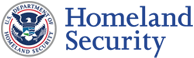 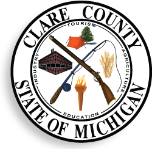 225 West Main Street                                                  , Mi. 48625 Ph. 989-539-6161/Fax 989-539-6389Email: beckerj@clareco.net2023 CLARE COUNTY LEPC/LPT BOARD MEETING SCHEDULE;Tuesday: January 17th, 2023/Re-Scheduled to January 31st, 2023Tuesday: April 18th, 2023 Tuesday: July 18th, 2023 Tuesday: October 17th, 2023 Tuesday: January 16th, 2024All meetings are held quarterly and are scheduled to begin at 9:00 A.M. unless advised in advance. All Meetings are being held at the Clare County Transit Authority Board Room at 1473 Transportation Drive Harrison, Mi. 